0520劳动关系协调员四级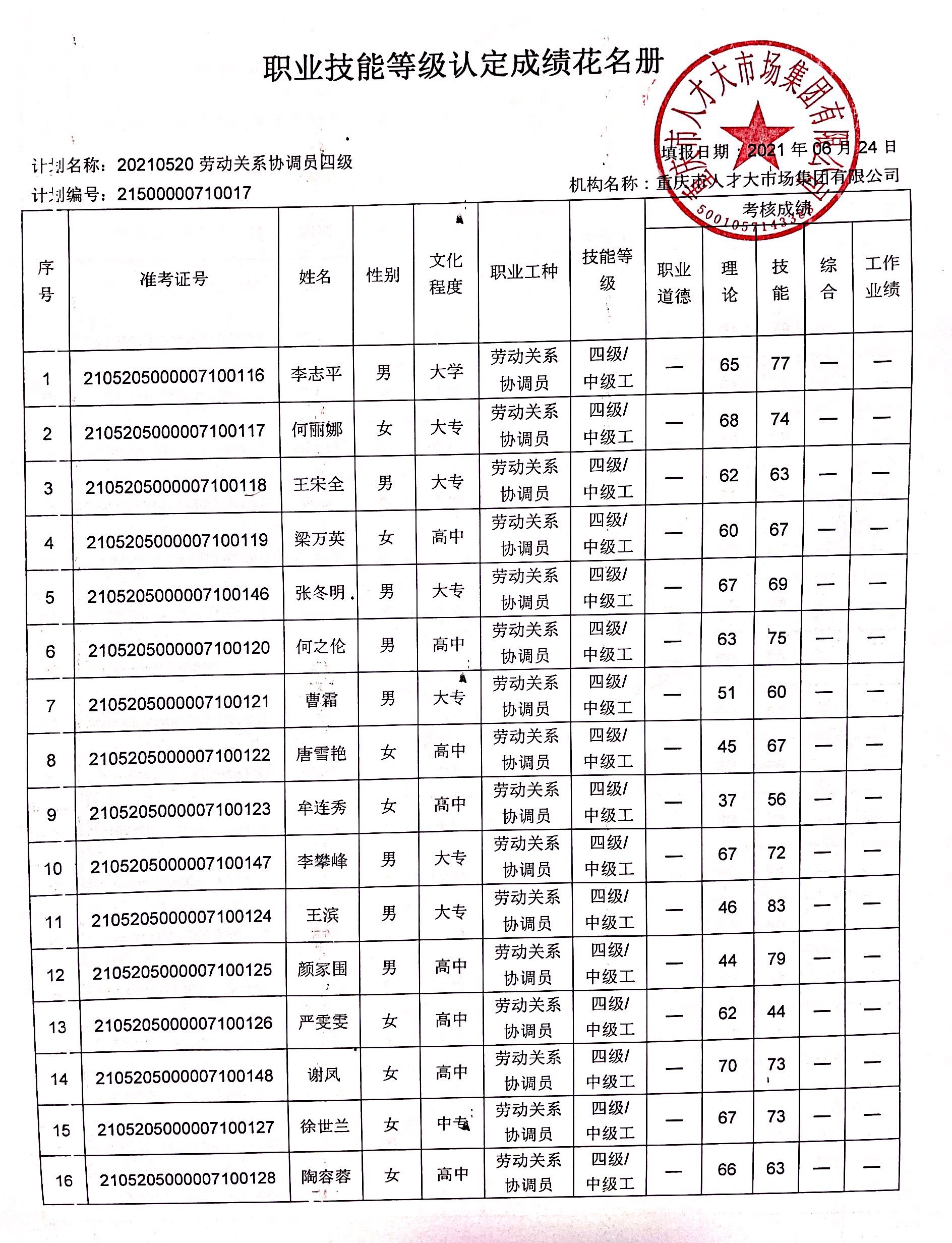 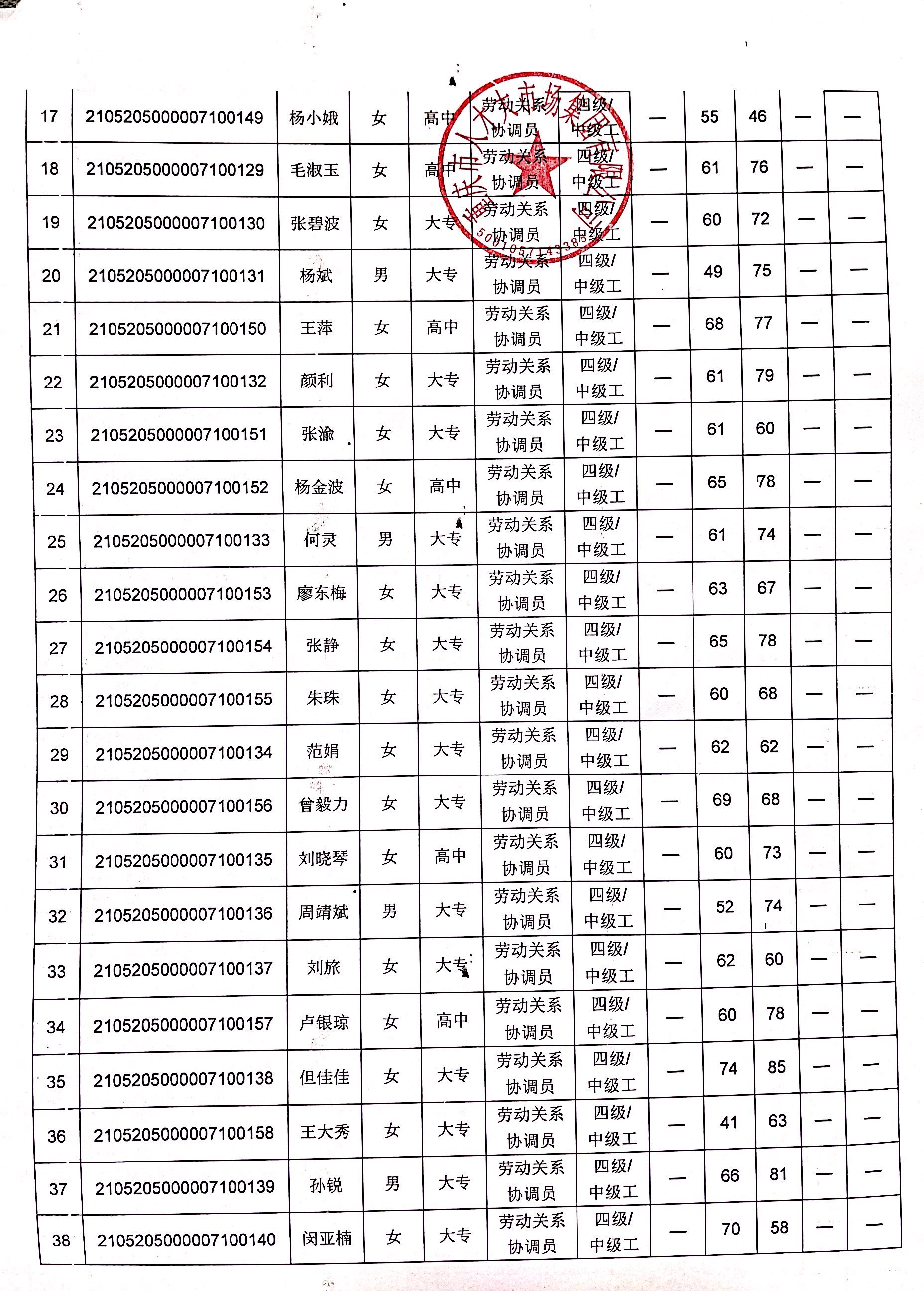 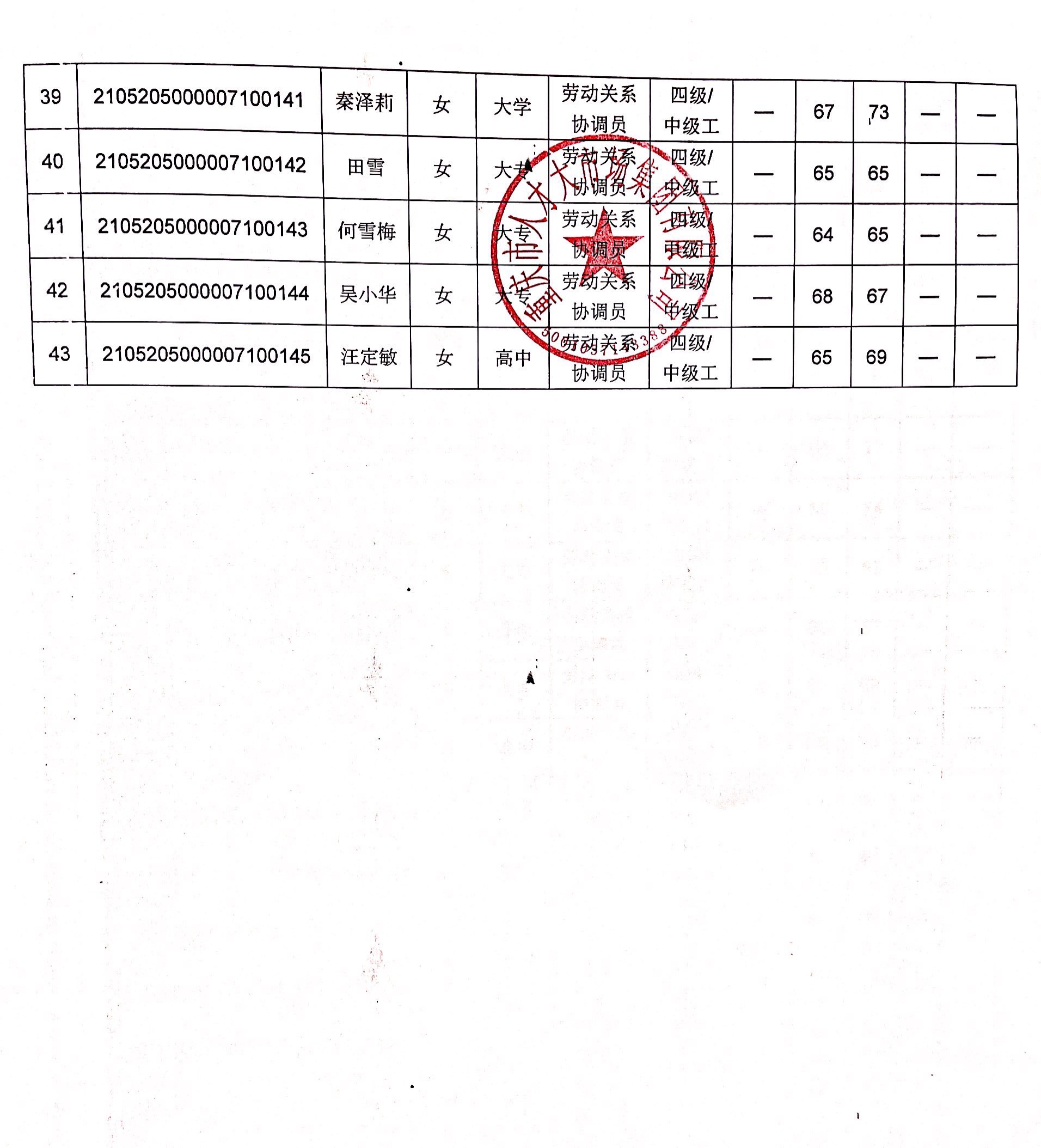 